KONTENJAN2019 – 2020 Akademik Yılında Uygulamalı Bilimler Fakültesi Spor Yöneticiliği Bölümü’ne (15 Kadın + 15 Erkek), Özel Yetenek Sınavı ile öğrenci alınacaktır.BAŞVURUa) Aranan Koşullar:Spor Yöneticiliği Bölümü için 2019 TYT puanının en az 150 puan olması koşulu aranmaktadır. b) Ön kayıt:Ön Kayıtlar 1 Temmuz – 25 Temmuz tarihleri arasında internet üzerinden yapılacaktır. Adayların İstanbul Okan Üniversitesi internet sitesindeki (http://www.okan.edu.tr) linkten ön kayıt başvuru formunu doldurduktan sonra, aşağıdaki belgeleri 24-25 Temmuz 2019 tarihleri arasında Uygulamalı Bilimler Fakültesi’ne teslim ederek Özel Yetenek Sınavı giriş belgelerini almaları gerekmektedir.c) Başvuru Belgeleri:Ortaöğretim Başarı Puanlarını (OBP), ÖSYM'nin internet adresinden 2019-YKS sonuçları açıklandıktan sonra edinebileceklerdir. Belge için: (https://sonuc.osym.gov.tr)Lise diploması aslı ve fotokopisi veya yeni tarihli mezuniyet belgesi,T.C. kimlik numarası olan fotoğraflı nüfus cüzdanının aslı ve bir adet iki yüzü de aynı sayfaya çekilmiş fotokopisi.Adayın son üç ay içinde çekilmiş iki adet vesikalık fotoğrafı. Sağlık kuruluşlarından alınacak “Spor dalı sınavlarına girmesinde sağlık yönünden bir sakınca yoktur.” kaydı konulmuş “doktor raporu”.Sporcu / Spor Özgeçmiş Belgesi vermek isteyen adaylar aşağıdaki kuralları yerine getirmekle yükümlüdürler.-Sporcu/Spor özgeçmiş puanına esas teşkil edecek belgelerin (müsabaka listesi, müsabaka cetveli, müsabaka raporu, sonuç belgesi, antrenörlük veya hakemlik belgesi) aslının ya da noter tasdikli suretinin (Spor Genel Müdürlüğü, Federasyonlar, Milli Eğitim Bakanlığı ve bağlı kurumlardan) ibraz edilmesi gerekmektedir.- Milli sporcular; ilgili spor dalında Türkiye’de milli sporcu olduklarını gösteren ve ilgili kurumlarca (Spor Genel Müdürlüğü, futbol spor dalı için Türkiye Futbol Federasyonu) verilen belgenin aslını ya da noter tasdikli suretini getirmeleri gerekmektedir. -Milli Sporcu Belgesinin, Başbakanlık Gençlik ve Spor Genel Müdürlüğü’nden alınması gerekmektedir. Milli Sporcu Belgesi, 12 Mayıs 2011 tarih ve 27932 nolu resmi gazetede yayınlanan “Milli Sporcu Belgesi Verilmesi Hakkında Yönetmelik” doğrultusunda belirtilen yarışmalar esas alınarak hazırlanmalıdır. Milli Sporcu Belgesi Ek-1 örnekte yer aldığı şekliyle, üç (3) imzalı (Federasyon Genel Sekreteri, Federasyon Başkanı ve Spor Faaliyetleri Dairesi Başkanı) olmalıdır. Üç imzalı olmayan “Milli Sporcu Belgesi” kabul edilmeyecektir. Futbol spor dalından başvuracak milli sporcuların Milli Sporcu Belgesini Türkiye Futbol Federasyonu Başkanlığı’ndan almaları gerekmektedir.  7. Spor Lisesi mezunları ve liselerin spor alan/kol bölümlerinden mezun olanların, mezuniyet belgesinin ya da diplomasının aslı ya da noter tasdikli sureti ve fotokopisini getirmeleri gerekmektedir.BURSLARSınav sonucunda başarılı olan ve kayıt yaptırmaya hak kazanan öğrenciler (%50 + %10) burs kazanacaklardır. Anlaşmalı okulların burs oranı (%50 + %20)’dir. %100 bursa hak kazanabilmek için, Spor/Sporcu Özgeçmiş Tablosu’nun A ve B kategorisinden puan alma zorunluluğu vardır.ÖZEL YETENEK SINAVI TARİHİAdaylar, Ön kayıt ve Özel Yetenek Sınavı Bürosundan alınan “Özel Yetenek Sınavı Giriş Belgesi” ve resimli kimlik belgesi (nüfus cüzdanı, ehliyet, pasaport) ile aday numarasına göre saat 09.30’da İstanbul Okan Üniversitesi Tuzla Kampüsü Spor Salonunda bulunacaklardır.SINAV YERİ VE EVRAK TESLİM ADRESİİstanbul Okan Üniversitesi Uygulamalı Bilimler Fakültesi Spor Yöneticiliği Bölümü Tuzla Kampüsü Akfırat- Tuzla- İstanbulÖn Kayıt Başvurunuz kabul edildiğinde e-postanıza Başvuru Formunuz gönderilecektir. Formunuzun en alt kısmında Aday Kayıt Numaranız belirtilecektir.İTİRAZLAR Sınav günleri sınava giren adayların test sonuçları kontrol amacıyla panolarda ve internette duyurulacaktır. Adayların kendi bilgilerine ilişkin olası yanlışlara itirazları ertesi gün saat 14:00 ’e kadar İstanbul Okan Üniversitesi Uygulamalı Bilimler Fakültesine yazılı olarak yapılacaktır. Sınav sonuçları ilan edildikten sonra yapılacak itirazlar dikkate alınmayacaktır.KESİN KAYIT  30  Temmuz 2019 Sonuçların ilanıAsıl adayların kesin kayıtları 1 Ağustos 2019 Perşembe günü saat 10.00’da başlar ve 2 Ağustos 2019 Cuma günü saat 17.00’de biter.Yedeklerden kayıt yaptırmak isteyen adayların 1 Ağustos 2019 Perşembe günü saat 17.00’ e kadar dilekçe vererek kayıt yaptırmak istediklerini belirtmeleri gerekmektedir.Asıl adayların ilan edilen kayıt sürelerinin bitiminde açık kalan kontenjan kadar (süresi içinde dilekçe veren adaylardan) yedek aday kesin kayıt için belirlenir ve 2 Ağustos 2019 saat 17.30’da internet sayfasında ilan edilir. Belirlenen yedek adaylar 5 Ağustos - 6 Ağustos 2019 tarihinde kesin kayıtlarını yaptırmak zorundadırlar. Kontenjan dolmadığı taktirde aynı usulle 7 Ağustos ve 8 Ağustos tarihlerinde saat 17.30 da yedek adaylar ilan edilir ve 9 Ağustos günü kayıtları yapılır. Kadın ve erkek kotaları dolmadığı takdirde, talep eden adayın kaydı cinsiyetine bakılmaksızın yapılır. Kaydını belirtilen günde yapmayan adaylar kayıt haklarını kaybetmiş olurlar. İLETİŞİMTelefonlar : 0216 677 16 30				Faks : 0216 677 16 47	İnternet: www.okan.edu.tr  				Eposta : ozelyetenek@okan.edu.trUYGULAMALI BİLİMLER FAKÜLTESİ SPOR YÖNETİCİLİĞİ BÖLÜMÜ                          ÖZEL YETENEK GİRİŞ SINAVI20 METRE MEKİK KOŞUSUKoşu, adayın 20 m aralıklı iki çizgi arasındaki uzaklığı verilen uyarı sesine uygun olarak olabildiğince çok sayıda koşmasına dayanır. Aday her uyarı sesinde 20 m. içerisindeki 2 metrelik uyarı çizgisini en az bir ayağı ile geçmiş olmalıdır (Bu çizgi sınav alanı ve resim üzerinde kesikli çizgi ile gösterilmiştir). Uyarı sesi geldiğinde aday bu kesikli çizgiyi en az bir ayağı ile geçememiş ise bir uyarı sesi daha alır. İki uyarı alan adaya test bıraktırılır ve adayın en son tamamladığı 20 metre yineleme sayısı değerlendirilir. Kesikli çizgiyi uyarı almadan geçen aday uyarı sesinden önce ya da sonra 20 metrelik uzaklığı belirten çizgi üzerine basmazsa yine uyarı alır. Her aday kendi şeridinde koşmak zorundadır.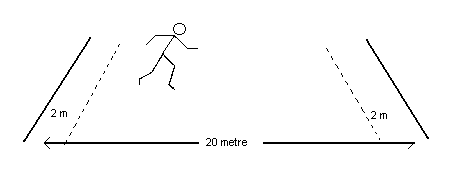 SPORCU / SPOR ÖZGEÇMİŞ PUANI	İstanbul Okan Üniversitesi Spor Bilimleri Fakültesi Spor Yöneticiliği Bölümüne başvuracak 	adayların 	“Sporcu/Spor Özgeçmiş Puanı”, Tablo 2’deki spor dallarının koşullarına uygun bir 	şekilde, 20-100 puan arasında; Spor özgeçmiş belgelerine; Okul sporları özgeçmiş belgelerine; Millilik belgelerine; Antrenörlük belgelerine; 	Hakemlik belgelerine göre değerlendirilerek hesaplanır. 	Spor Yöneticiliği Bölümüne başvuracak adayların Sporcu/Spor özgeçmişlerini Tablo 2’deki 	koşullara uygun bir şekilde belgeledikleri takdirde, aynı tabloda belirtilen puanın %50’sini alırlar. 	Sporcu/spor özgeçmiş puanı alacak belgeye sahip olan adaylardan, durumlarını belgelemeyenler 	bu kategoriden puan alamayacaklardır.Tablo 1: Özel Yetenek Sınav Değerlendirme (ÖYSP)Tablo 2: İstanbul Okan Üniversitesi Uygulamalı Bilimler Fakültesi Spor Yöneticiliği Bölümü 2019-2020 Eğitim Öğretim Yılı Özel Yetenek Sınavı Sporcu / Spor Özgeçmiş Puanları Tablosu (SÖP)Tablo 3: Özel Yetenek Puanı HesaplamaEK.1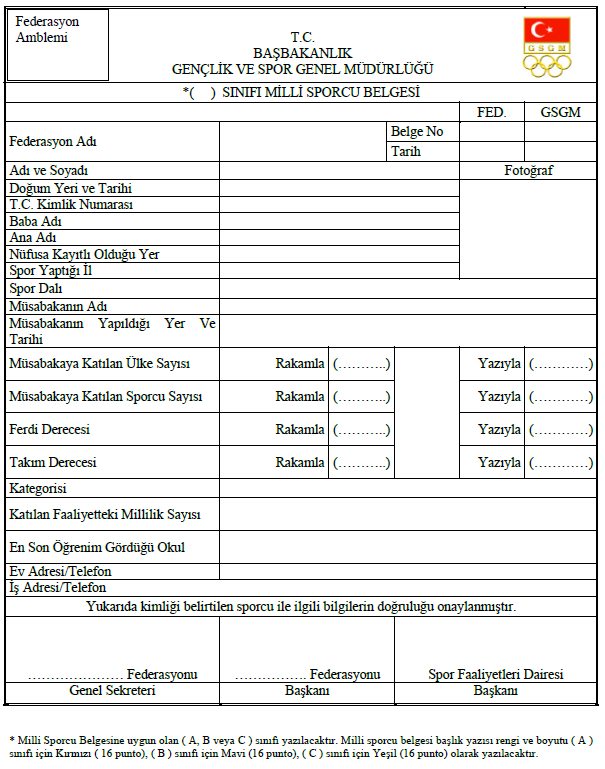 TarihSaat27 Temmuz 201910.00-18.00PUANLAMAYüzdeYüzdeMekik Koşusu %50%50Sporcu/ Spor Özgeçmiş Puanı%50%50TOPLAM%100KATEGORİ A (100 PUAN)1. Olimpik dallarda Olimpiyat, Dünya veya Avrupa Şampiyonlarına Milli Takım (A takım, Ümitler, Gençler ve Yıldızlar kategorisi) sporcusu olarak katılmış olmak2. Olimpik dallarda (futbol dışında) en üst ligde en az 3 kez müsabaka isim listesine girdiğini belgelemek   (Bireysel veya takım sporları)3. Olimpik dallarda herhangi bir kategoride (Büyükler, Gençler, Yıldızlar vs. kategoriler) Türkiye rekoru kırmış olmak 4. Futbolda (Erkekler) herhangi bir profesyonel takımın büyükler kategorisinde (Süper Lig 1. Lig, 2. Lig veya 3. Lig) en az 3 kez müsabaka isim listesine girdiğini belgelemek 5. Kadın futbolunun en üst lig takımlarında en az 3 kez müsabaka isim listesine girdiğini belgelemekKATEGORİ B (90 PUAN)1. Olimpik dallarda Büyükler ve Gençler kategorisinde ferdi (bireysel sporlar) müsabakalarda en az 17 ülkenin ve takım müsabakalarında en az 9 ayrı ülkenin katılımıyla gerçekleştirilen Uluslararası Şampiyonalara katılmış olmak 2. 4. veya 5. Kademe antrenörlük belgesine sahip olmak, Futbolda Pro veya UEFA A belgesine sahip olmak 3. Olimpik dallarda (Futbol dışında) en üst liglerin bir altı liglerde (Büyükler kategorisinde) en az 3 kez müsabaka isim listesine girdiğini belgelemek  4. Herhangi bir olimpik dalda (Futbol dahil) en az 3 kez uluslar arası müsabakada hakemlik yapmış olmak KATEGORİ C (80 PUAN)1. Futbolda (Büyükler kategorisi) BAL (Bölgesel Amatör Lig) veya SAL (Süper Amatör Lig’lerde) ve kadınlarda 2. Ligde müsabaka isim listesine girdiğini belgelemek 2. Olimpik dallarda (futbol hariç)  Büyükler kategorisinde en üst 2 lig dışında (Bireysel veya  Takım sporu) 3 kez müsabaka isim listesine girdiğini belgelemek3. UEFA B antrenörlük belgesine sahip olmak4. Olimpik dallardan birinde 3. Kademe antrenörlük belgesine sahip olmak5. Olimpik olmayan dallarda Olimpiyat, Dünya veya Avrupa Şampiyonlarına Milli Takım (A takım, Ümitler, Gençler ve Yıldızlar kategorisi) sporcusu olarak katılmış olmak KATEGORİ D (70 PUAN) 1. Uluslararası düzeyde okullar arası müsabakalara katılmış olmak 2. Herhangi bir olimpik dalda, Avrupa kupası müsabakalarına (bütün kategoriler) katılmış olmak (17 ve 9 ülkeden az sayıda katılım) 3. Herhangi bir olimpik dalda Milli takım adına özel turnuvalara katılmış olmak4. Herhangi bir olimpik dalda Türkiye kulüpler arası (Takım veya Bireysel) şampiyonalarında ilk 3’e girmek5. Olimpik dallarda genç veya yıldızlar kategorilerinden herhangi birisinde en az 3 kez müsabaka isim listesine girdiğini belgelemek6. Futbolda (Büyükler kategorisi) 1. veya 2. Amatör liglerde ve kadınlar 3. Liginde en az 3 kez müsabaka isim listesine girdiğini belgelemek7. Futbolda Bölgesel gelişim veya Akademi liglerinde oynamış olmak8. 2. Kademe antrenörlük belgesine sahip olmak,  9. Olimpik bir spor dalında (futbol dahil) en üst 2 ligdeki müsabakalarda en az 3 kez hakemlik yapmış olduğunu belgelemek  KATEGORİ E (60 PUAN)1. 1. Kademe antrenörlük belgesine sahip olmak,  2. Futbolda “Grasstroots C” belgesine sahip olmak 2. Okullar arası Türkiye şampiyonalarında ilk 3 içerisinde yer alan kadroda bulunmak 3. Olimpik bir spor dalında (futbol dahil) en üst 2 lig altındaki liglerdeki müsabakalarda en az 3 kez hakemlik yapmış olduğunu belgelemek 4. Olimpik olmayan dallardaki (bireysel veya takım sporu) Türkiye Şampiyonalarında ilk üçe girmiş olmak KATEGORİ F (50 PUAN)1. Okullar arası Türkiye şampiyonasına katılmış olmak. KATEGORİ G (40 PUAN)1. Okullar arası il müsabakalarında ilk 3’e giren kadroda bulunmak. 2. Olimpik olmayan dallarda (bireysel veya takım sporu) il ya da bölgesel düzeyde ilk üçe girmiş olmak KATEGORİ H (30 PUAN) Herhangi bir spor dalında okullar arası müsabakalara katılmış olmak. KATEGORİ I (20 PUAN) Herhangi bir spor dalı lisansına sporcu, hakem, antrenör veya eğitmen olarak sahip olmakSINAVPUANKısaltmaMekik Koşusu (MKK)Herkesin koştuğu derecesine göreMKKSPORCU ÖZGEÇMİŞİ HESAPLAMA KısaltmaSporcu / Spor Özgeçmiş Puanı(TABLO 2)SÖPÖYSP HESAPLAMAÖYSP HESAPLAMAÖYSP HESAPLAMAÖYSP= MKK X 0,5  + SÖP X 0,5 (Tablo 1)ÖYSP= MKK X 0,5  + SÖP X 0,5 (Tablo 1)ÖYSP= MKK X 0,5  + SÖP X 0,5 (Tablo 1)ÖYSP _SP HESAPLAMA (ÖSYM KILAVUZU)ÖYSP _SP HESAPLAMA (ÖSYM KILAVUZU)ÖYSP _SP HESAPLAMA (ÖSYM KILAVUZU)ÖYSP _SP = 10 X [(X- ORT_OYSP)/Sd_ÖYSP)]+50 ÖYSP _SP = 10 X [(X- ORT_OYSP)/Sd_ÖYSP)]+50 ÖYSP _SP = 10 X [(X- ORT_OYSP)/Sd_ÖYSP)]+50 YERLEŞTİRME PUANININ HESAPLANMASI (YP) (ÖSYM KILAVUZU)YERLEŞTİRME PUANININ HESAPLANMASI (YP) (ÖSYM KILAVUZU)YERLEŞTİRME PUANININ HESAPLANMASI (YP) (ÖSYM KILAVUZU)ALANDANALANDANALANDANYP= (1,17 X OYSP-SP) + (0,11 X OBP) + (0,22 X TYT-P) + (0,03 X OBP)YP= (1,17 X OYSP-SP) + (0,11 X OBP) + (0,22 X TYT-P) + (0,03 X OBP)YP= (1,17 X OYSP-SP) + (0,11 X OBP) + (0,22 X TYT-P) + (0,03 X OBP)ALAN DIŞINDANALAN DIŞINDANALAN DIŞINDANYP= (1,17 X OYSP-SP) + (0,11 X OBP) + (0,22 X TYT-P)  YP= (1,17 X OYSP-SP) + (0,11 X OBP) + (0,22 X TYT-P)  YP= (1,17 X OYSP-SP) + (0,11 X OBP) + (0,22 X TYT-P)  GEÇEN YIL YERLEŞENLERGEÇEN YIL YERLEŞENLERGEÇEN YIL YERLEŞENLERYP= (1,17 X OYSP-SP) + (0,055 X OBP) + (0,22 X TYT-P)  YP= (1,17 X OYSP-SP) + (0,055 X OBP) + (0,22 X TYT-P)  YP= (1,17 X OYSP-SP) + (0,055 X OBP) + (0,22 X TYT-P)  